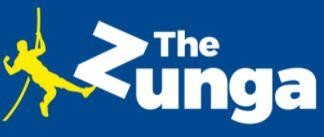 Business Owner Information SheetPERSONAL INFORMATIONPERSONAL INFORMATIONNAMENAMEADDRESS (Number, Street, City, State, ZIP)ADDRESS (Number, Street, City, State, ZIP)EMAILPHONE NUMBERBUSINESS INFORMATIONBUSINESS INFORMATIONFULL BUSINESS NAMEFULL BUSINESS NAMEOWNERS FULL NAMESOWNERS FULL NAMESBUSINESS ADDRESS (Number, Street, City, State, ZIP)BUSINESS ADDRESS (Number, Street, City, State, ZIP)BUSINESS INSURANCE INFORMATIONBUSINESS INSURANCE INFORMATIONINSURANCE POLICY NUMBERNAME OF AGENTINSURANCE COMPANYINSURANCE COMPANYMAILING ADDRESS (Number, Street, City, State, ZIP)MAILING ADDRESS (Number, Street, City, State, ZIP)REGULATORY AGENCY INFORMATIONREGULATORY AGENCY INFORMATIONREGULATORY AGENCY LICENSEREGULATORY AGENCY LICENSEMAILING ADDRESS (Number, Street, City, State, ZIP)MAILING ADDRESS (Number, Street, City, State, ZIP)NAME OF AGENT(SPACE INTENTIONALLY BLANK)CITY INFORMATIONCITY INFORMATIONCITY ATTORNEY (Call the Clerk of the Court or County Sheriff to get this information)CITY AGENCY ((Ex. New York City Law Department)MAILING ADDRESS OF CITY AGENCY (Number, Street, City, State, ZIP)MAILING ADDRESS OF CITY AGENCY (Number, Street, City, State, ZIP)MAILING INFORMATIONMAILING INFORMATIONCOUNTY ATTORNEYCOUNTY AGENCYMAILING ADDRESS OF COUNTY AGENCY (Number, Street, City, State, ZIP)MAILING ADDRESS OF COUNTY AGENCY (Number, Street, City, State, ZIP)DOCUMENTATIONDOCUMENTATIONHave you ever been contacted by the Health Department?
(  ) YES      (  ) NO

(If you answered YES, do not send multiple emails with attachments. Return this form with       corresponding attachments in one email only.)Have you ever been contacted by the Health Department?
(  ) YES      (  ) NO

(If you answered YES, do not send multiple emails with attachments. Return this form with       corresponding attachments in one email only.)Have you received any fines or court summons from the Health Department and the City? 
(   ) YES      (   ) NO
(If you answered YES, do not send multiple emails with attachments. Return this form with       corresponding attachments in one email only.)Have you received any fines or court summons from the Health Department and the City? 
(   ) YES      (   ) NO
(If you answered YES, do not send multiple emails with attachments. Return this form with       corresponding attachments in one email only.)